Communications Pack for AfOx Visiting Fellowship Programme 2024/25 CallPlease consider including the suggested newsletter and social media posts below across your channels. We have also included social media posts for you to post on your channels.Overview The Africa Oxford Initiative (AfOx) is thrilled to announce the call for applications for its prestigious Visiting Fellowship Programme for the 2024/25 academic year. This unique opportunity is designed to foster international collaboration and innovation by enabling outstanding African researchers to engage deeply with the academic community at the University of Oxford.About the ProgrammeThe AfOx Visiting Fellowship Programme is tailored to allow exceptional researchers from Africa to build international networks, focus on projects of their choice, and collaborate closely with Oxford-based scholars. During the 12-month fellowship, including ten months of virtual engagement and a two-month in-person visit to Oxford during the Trinity term (April to June), fellows will be fully integrated into the academic life of the University. This affiliation encompasses association with both a Department and a College, providing a comprehensive Oxford experience.Application ProcessTo be considered for this transformative experience, applicants are required to have an Oxford-based researcher named as their collaborator on their application. This requirement underscores the programme's emphasis on collaboration and mutual enrichment. Prospective fellows and Oxford researchers seeking further details on the application process can find comprehensive guides tailored to each group's needs, ensuring a smooth and informed application journey.Who Should Apply?AfOx fellowships are open to researchers from all disciplines represented across the University of Oxford's departments. We are committed to fostering diversity and inclusion within our fellowship cohort. We strongly encourage applications from female researchers and those from underrepresented backgrounds in academia, aiming to enrich both the Oxford community and the broader academic discourse with diverse perspectives and insights.Impact and OpportunitiesOur fellows have not only developed long-term partnerships with colleagues at Oxford but have also achieved significant research outcomes. These include joint publications, the initiation of new research projects, breakthroughs in engaging with African policymakers, and securing substantial research funding. Fellows contribute significantly to Oxford's intellectual and social life, gaining access to the University's extensive resources, knowledge, and expertise, which, in turn, amplifies their impact on global academia and beyond.Learn More and ApplyFor more information about how you can be a part of this inspiring programme, please visit our website at AfOx Visiting Fellowship Programme. Should you have any queries or require further assistance, do not hesitate to reach out to David Kerr, Head of Programs, or Chimwemwe Manyozo, Communications Officer at the Africa Oxford Initiative, via email at afox@ndm.ox.ac.uk.NewsletterApply for the 2024/25 AfOx Visiting Fellowship ProgrammeThe Africa Oxford Initiative is proud to announce that applications for the 2024/25 AfOx Visiting Fellowship Programme are now open. This prestigious programme offers an unparalleled opportunity for exceptional African researchers to enrich their academic pursuits through collaboration with Oxford-based scholars.As an AfOx Fellow, you will be affiliated with the University of Oxford for 12 months, engaging virtually for ten months before spending two memorable months in Oxford. This period allows for intensive collaboration, networking, and immersion in one of the world’s leading academic environments during the Trinity term (April to June).We are committed to fostering diversity and inclusion in academia and strongly encourage applications from female and underrepresented researchers across all disciplines. This is your chance to focus on a project of your choice, build international networks, and take your research to new heights.To apply, ensure you have an Oxford-based researcher as your collaborator. For more information and to seize this extraordinary opportunity, visit: https://www.afox.ox.ac.uk/afox-visiting-fellowship-programmeFacebook🌟 Exciting Opportunity Alert! 🌟 The 2024/25 AfOx Visiting Fellowship Programme applications are NOW OPEN! Are you an exceptional African researcher looking to expand your academic horizons? This is your chance to collaborate with researchers at the University of Oxford, build international networks, and work on a project close to your heart.📚 Open to all disciplines, we especially encourage female and underrepresented researchers to apply. Spend 12 months affiliated with Oxford, including a transformative two-month in-person visit.✨ Don’t miss out on this incredible journey. Apply now and let Oxford be the next chapter in your academic story! For more details ➡️ https://www.afox.ox.ac.uk/afox-visiting-fellowship-programmeLinkedInExciting Career Development Opportunity: The 2024/25 AfOx Visiting Fellowship Programme is now accepting applications from exceptional African researchers. This prestigious fellowship, hosted by the University of Oxford, offers a unique opportunity for scholars to collaborate with Oxford-based academics, build international networks, and focus on their chosen research project.The programme spans 12 months, including virtual engagement and a two-month in-person visit to Oxford, and is open to researchers from all academic disciplines. We strongly encourage applications from female and underrepresented researchers aiming to make significant academic contributions.To apply, you must have an Oxford-based collaborator. Don’t miss this extraordinary opportunity to advance your academic career. Learn more and apply now: https://www.afox.ox.ac.uk/afox-visiting-fellowship-programmeTwitter📢 Calling all African researchers! The 2024/25 #AfOxVisitingFellowship at @UniofOxford is open for applications. Dive into a year of unparalleled academic collaboration and growth 🌍💡. Open to all disciplines, we’re championing diversity in academia. Apply now! https://www.afox.ox.ac.uk/afox-visiting-fellowship-programme#ResearchOpportunity #AcademicExcellence Instagram🌟 Transform Your Research Journey! 🌟 The 2024/25 AfOx Visiting Fellowship Programme is your gateway to unparalleled academic collaboration. 📚🌍 With Oxford as your backdrop, engage in a 12-month fellowship designed for exceptional African researchers. From virtual engagement to a transformative in-person Oxford experience, open to all disciplines. We’re especially looking for female and underrepresented scholars to join us! Ready to elevate your research? Click the link in bio to apply today! #AfOxVisitingFellowship #OxfordUniversity #ResearchExcellenceAlternativelyAlternatively, you could share or retweet our social media postsFacebook: LinkedIn: Twitter: WhatsApp🌟 AfOx Visiting Fellowship Programme 2024/25 - Applications Now Open! 🌟Are you an African researcher dreaming of taking your academic journey to the next level? The University of Oxford invites you to apply for the AfOx Visiting Fellowship Programme. This is a golden opportunity to collaborate with Oxford-based scholars, expand your international networks, and work on a project that fuels your passion.What's in Store?📅 12 months of affiliation with the University of Oxford.🌍 Virtual engagement for ten months + a two-month in-person visit to Oxford.🎓 Open to all disciplines, with a strong encouragement for female and underrepresented researchers to apply.Why Apply?💡 Focus on your chosen project with exceptional resources.🌐 Build invaluable international networks.🎖️ Join a diverse and dynamic community committed to academic excellence.How to Apply? Ensure you have an Oxford-based researcher named as your collaborator. For more details and to apply, click here: https://www.afox.ox.ac.uk/afox-visiting-fellowship-programmeLet's make a difference in the academic world together! Don't let this chance slip away. Apply now and be a part of something truly extraordinary. 🚀Feel free to share this message with any colleagues who might be interested. Let's spread the word and support each other in pursuing this incredible opportunity!AssetsThe website, social media, and newsletter assets are available and can be accessed here.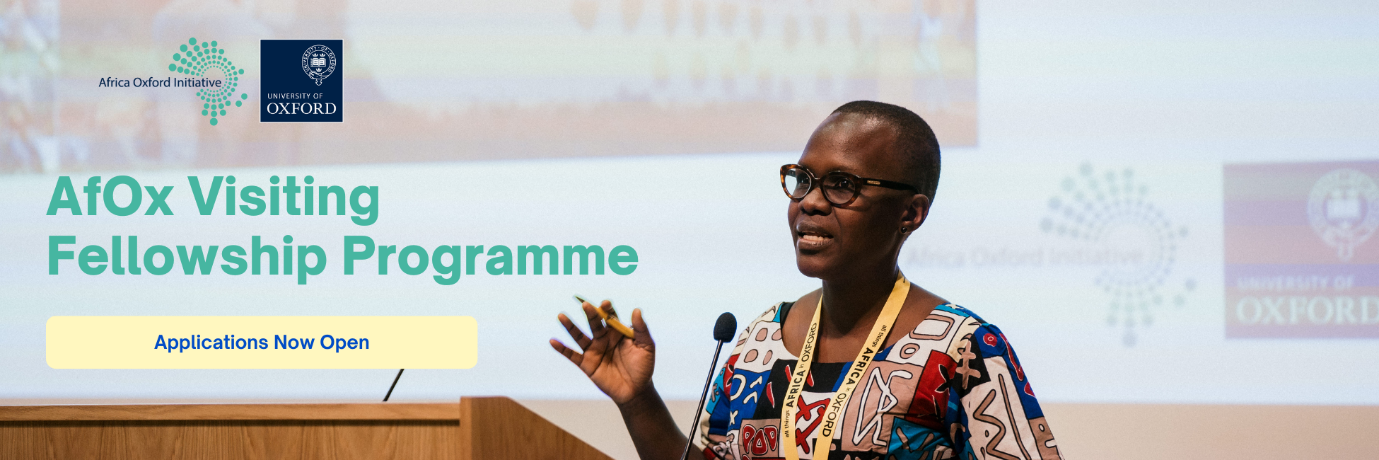 